College Council Subcommittee Reports 10.4.21 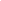 College Council Subcommittee Reports 10.4.21 College Council Subcommittee Reports 10.4.21 College Council Subcommittee Reports 10.4.21 College Council Subcommittee Reports 10.4.21 Person Submitting Form * Thad Russell Subcommittee Name * Accreditation CommitteeHighlights of Last Meeting Discussed and built out sub-teams to address the components of the ACCJC Mid-Term report. This report is due to ACCJC on October 17, 2022. Items deferred to next meeting The committee will utilize committee scheduled time to gather evidence and coordinate narrative for the mid-term report. Person Submitting Form * Thad Russell Subcommittee Name * Enrollment Management CommitteeHighlights of Last Meeting Discussed Academic Senate taskforce taking on the OER/ZTC work.
Confirmed decision on how Section Numbers are derived for course/section scheduling
Discussed Instructor Change notifications and how they impact a populated Canvas shell
Confirmed "Guaranteed 2-year scheduling of courses" as a focus goal
Discussed district-wide implementation of a Winter Intercession term
Discussed expanding HyFlex classroom implementation capability to all classrooms
Discussed spring scheduling priorities and considerationsItems deferred to next meeting Cambridge West, a consulting firm contracted by KCCD will be doing professional development training on Enrollment Management. 
Continued goal-setting for the committeePerson Submitting Form * Jay Navarrette Subcommittee Name * IT CommitteeHighlights of Last Meeting Discussed:
Installation of hyflex equipment in classrooms AC120, LIB-449, LRC-513, CT1303 & CT-1304
Creation of mobile Zoom units
Completion of Wifi Project
Verizon Hotspot Mifi Recall
Remote Access replacement with Appstream Person Submitting Form * Michael Carley Subcommittee Name * Strategic PlanningHighlights of Last Meeting Strategic Planning has 2-3 program reviews that we are waiting for from previous academic years. At our meeting of 9/9 and 9/16, we reviewed the strategic planning survey, which we conduct every three years, made minor changes, and the survey will go out this fall. We also reviewed the program review forms and program review schedule, revised versions of which will go to College Council.Items deferred to next meeting We have 2-3 more program review forms to review. We are attempting to finalize the next Strategic Plan, which will come to College Council after we review. This fall, we will also review the annual data for our Institution-Set Standards for Accreditation.Person Submitting Form * Michael Carley Subcommittee Name * Strategic PlanningHighlights of Last Meeting Strategic Planning Committee has revised the program review schedule and program review forms. Each of these has gone forward to College Council.

We are working on finalizing the draft Strategic Plan. Roger is helping make it an attractive document and we should have a draft to present to College Council some time in October.Items deferred to next meeting Continuing work on draft Strategic Plan. Leftover program reviews have been deferred (at the programs' request) to November.